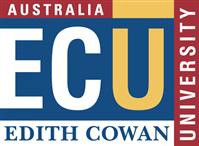 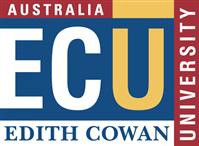 The information on this coversheet will be included in Turnitin’s similarity analysis; however, your lecturers are aware of this and will disregard it.Students, your assignment submission starts on this page. To enter it, you may either:Type directly onto this page; or Copy and paste from another document onto this page Also, please:Ensure you have completed the ECU Assignment Cover Page; Adjust the headers and footers from this page onwards as per any instructions set in your assignment; Note that creating a Table of Contents in your Assignment will include the Assignment Cover Sheet as page 1; andLastly, remember to delete these instructions.Student DetailsStudent DetailsStudent DetailsStudent DetailsStudent DetailsStudent DetailsStudent DetailsStudent DetailsStudent DetailsStudent DetailsStudent DetailsStudent DetailsStudent NumberFamily NameGiven NameGiven NameGiven NameUnit DetailsUnit DetailsUnit DetailsUnit DetailsUnit DetailsUnit DetailsUnit DetailsUnit DetailsUnit DetailsUnit DetailsUnit DetailsUnit DetailsUnit CodeUnit TitleUnit TitleName of LecturerName of LecturerName of LecturerDue DateDue DateDue DateTopic of AssignmentTopic of AssignmentTopic of AssignmentGroup or Tutorial (if applicable)Group or Tutorial (if applicable)Group or Tutorial (if applicable)CourseCourseCampusCampusI certify that the attached assignment is my own work and that any material drawn from other sources has been acknowledged. This work has not previously been submitted for assessment in any other unit or course.Copyright in assignments remains my property. I grant permission to the University to make copies of assignments for assessment, review and/or record keeping purposes. I note that the University reserves the right to check my assignment for plagiarism. Should the reproduction of all or part of an assignment be required by the University for any purpose other than those mentioned above, appropriate authorisation will be sought from me on the relevant form.I certify that the attached assignment is my own work and that any material drawn from other sources has been acknowledged. This work has not previously been submitted for assessment in any other unit or course.Copyright in assignments remains my property. I grant permission to the University to make copies of assignments for assessment, review and/or record keeping purposes. I note that the University reserves the right to check my assignment for plagiarism. Should the reproduction of all or part of an assignment be required by the University for any purpose other than those mentioned above, appropriate authorisation will be sought from me on the relevant form.I certify that the attached assignment is my own work and that any material drawn from other sources has been acknowledged. This work has not previously been submitted for assessment in any other unit or course.Copyright in assignments remains my property. I grant permission to the University to make copies of assignments for assessment, review and/or record keeping purposes. I note that the University reserves the right to check my assignment for plagiarism. Should the reproduction of all or part of an assignment be required by the University for any purpose other than those mentioned above, appropriate authorisation will be sought from me on the relevant form.I certify that the attached assignment is my own work and that any material drawn from other sources has been acknowledged. This work has not previously been submitted for assessment in any other unit or course.Copyright in assignments remains my property. I grant permission to the University to make copies of assignments for assessment, review and/or record keeping purposes. I note that the University reserves the right to check my assignment for plagiarism. Should the reproduction of all or part of an assignment be required by the University for any purpose other than those mentioned above, appropriate authorisation will be sought from me on the relevant form.I certify that the attached assignment is my own work and that any material drawn from other sources has been acknowledged. This work has not previously been submitted for assessment in any other unit or course.Copyright in assignments remains my property. I grant permission to the University to make copies of assignments for assessment, review and/or record keeping purposes. I note that the University reserves the right to check my assignment for plagiarism. Should the reproduction of all or part of an assignment be required by the University for any purpose other than those mentioned above, appropriate authorisation will be sought from me on the relevant form.I certify that the attached assignment is my own work and that any material drawn from other sources has been acknowledged. This work has not previously been submitted for assessment in any other unit or course.Copyright in assignments remains my property. I grant permission to the University to make copies of assignments for assessment, review and/or record keeping purposes. I note that the University reserves the right to check my assignment for plagiarism. Should the reproduction of all or part of an assignment be required by the University for any purpose other than those mentioned above, appropriate authorisation will be sought from me on the relevant form.I certify that the attached assignment is my own work and that any material drawn from other sources has been acknowledged. This work has not previously been submitted for assessment in any other unit or course.Copyright in assignments remains my property. I grant permission to the University to make copies of assignments for assessment, review and/or record keeping purposes. I note that the University reserves the right to check my assignment for plagiarism. Should the reproduction of all or part of an assignment be required by the University for any purpose other than those mentioned above, appropriate authorisation will be sought from me on the relevant form.I certify that the attached assignment is my own work and that any material drawn from other sources has been acknowledged. This work has not previously been submitted for assessment in any other unit or course.Copyright in assignments remains my property. I grant permission to the University to make copies of assignments for assessment, review and/or record keeping purposes. I note that the University reserves the right to check my assignment for plagiarism. Should the reproduction of all or part of an assignment be required by the University for any purpose other than those mentioned above, appropriate authorisation will be sought from me on the relevant form.I certify that the attached assignment is my own work and that any material drawn from other sources has been acknowledged. This work has not previously been submitted for assessment in any other unit or course.Copyright in assignments remains my property. I grant permission to the University to make copies of assignments for assessment, review and/or record keeping purposes. I note that the University reserves the right to check my assignment for plagiarism. Should the reproduction of all or part of an assignment be required by the University for any purpose other than those mentioned above, appropriate authorisation will be sought from me on the relevant form.I certify that the attached assignment is my own work and that any material drawn from other sources has been acknowledged. This work has not previously been submitted for assessment in any other unit or course.Copyright in assignments remains my property. I grant permission to the University to make copies of assignments for assessment, review and/or record keeping purposes. I note that the University reserves the right to check my assignment for plagiarism. Should the reproduction of all or part of an assignment be required by the University for any purpose other than those mentioned above, appropriate authorisation will be sought from me on the relevant form.I certify that the attached assignment is my own work and that any material drawn from other sources has been acknowledged. This work has not previously been submitted for assessment in any other unit or course.Copyright in assignments remains my property. I grant permission to the University to make copies of assignments for assessment, review and/or record keeping purposes. I note that the University reserves the right to check my assignment for plagiarism. Should the reproduction of all or part of an assignment be required by the University for any purpose other than those mentioned above, appropriate authorisation will be sought from me on the relevant form.I certify that the attached assignment is my own work and that any material drawn from other sources has been acknowledged. This work has not previously been submitted for assessment in any other unit or course.Copyright in assignments remains my property. I grant permission to the University to make copies of assignments for assessment, review and/or record keeping purposes. I note that the University reserves the right to check my assignment for plagiarism. Should the reproduction of all or part of an assignment be required by the University for any purpose other than those mentioned above, appropriate authorisation will be sought from me on the relevant form.Manual SubmissionManual SubmissionManual SubmissionManual SubmissionManual SubmissionIf handing in an assignment in a paper or other physical form, sign here to indicate that you have read this form, filled it in completely and that you certify as above.If handing in an assignment in a paper or other physical form, sign here to indicate that you have read this form, filled it in completely and that you certify as above.If handing in an assignment in a paper or other physical form, sign here to indicate that you have read this form, filled it in completely and that you certify as above.If handing in an assignment in a paper or other physical form, sign here to indicate that you have read this form, filled it in completely and that you certify as above.If handing in an assignment in a paper or other physical form, sign here to indicate that you have read this form, filled it in completely and that you certify as above.SignatureDateOffice Use OnlyElectronic SubmissionElectronic SubmissionElectronic SubmissionElectronic SubmissionOffice Use OnlyOR, if submitting this paper electronically as per instructions for the unit, place an ‘X’ in the box below to indicate that you have read this form and filled it in completely and that you certify as above. Please include this page with your submission. Any responses to this submission will be sent to your ECU email address.OR, if submitting this paper electronically as per instructions for the unit, place an ‘X’ in the box below to indicate that you have read this form and filled it in completely and that you certify as above. Please include this page with your submission. Any responses to this submission will be sent to your ECU email address.OR, if submitting this paper electronically as per instructions for the unit, place an ‘X’ in the box below to indicate that you have read this form and filled it in completely and that you certify as above. Please include this page with your submission. Any responses to this submission will be sent to your ECU email address.OR, if submitting this paper electronically as per instructions for the unit, place an ‘X’ in the box below to indicate that you have read this form and filled it in completely and that you certify as above. Please include this page with your submission. Any responses to this submission will be sent to your ECU email address.Office Use OnlyAgreement select check boxDateOffice Use OnlyFor procedures and penalties on late assignments please refer to the University Admission, Enrolment and Academic ProgressRules -  rule 24, and the ECU Course and Unit Delivery and Assessment PolicyFor procedures and penalties on late assignments please refer to the University Admission, Enrolment and Academic ProgressRules -  rule 24, and the ECU Course and Unit Delivery and Assessment PolicyFor procedures and penalties on late assignments please refer to the University Admission, Enrolment and Academic ProgressRules -  rule 24, and the ECU Course and Unit Delivery and Assessment PolicyFor procedures and penalties on late assignments please refer to the University Admission, Enrolment and Academic ProgressRules -  rule 24, and the ECU Course and Unit Delivery and Assessment PolicyFor procedures and penalties on late assignments please refer to the University Admission, Enrolment and Academic ProgressRules -  rule 24, and the ECU Course and Unit Delivery and Assessment PolicyThe ECU English Language Proficiency Measure (Feb 2014)The ECU English Language Proficiency Measure (Feb 2014)The ECU English Language Proficiency Measure (Feb 2014)The ECU English Language Proficiency Measure (Feb 2014)The ECU English Language Proficiency Measure (Feb 2014)The ECU English Language Proficiency Measure (Feb 2014)Levels of proficiencyAspects of writing(Indicate with an X main area(s)needing improvement)Low proficiencyIncorrect or inappropriate aspects of writing obscure meaning in many places.Significant editing needed to clarify the meaning, along with extensive proofreading to correct technical errors.Developing proficiencyIncorrect or inappropriate aspects of writing obscure meaning in some places.Some editing needed to clarify the meaning, along with extensive proofreading to correct technical errors.Developing proficiencyIncorrect or inappropriate aspects of writing obscure meaning in some places.Some editing needed to clarify the meaning, along with extensive proofreading to correct technical errors.Moderate proficiencyAspects of writing are mostly accurate. Mistakes rarely affect clarity of meaning.Minor editing needed to clarify the meaning, along with careful proofreading to correct technical errors.High proficiencyAspects of writing are appropriate and optimally constructed, allowing clarity of meaning.Meaning is clear and needs only a light proofread to correct technical errors.Sentence structure 1. sentence completeness 2. sentence length 3. phrase/clause order 4. use of conjunctions 5. word order 6. punctuationWord use 7. word choice 8. word form 9. word omission/redundancy 10. verb tense/agreement 11. spelling 12. apostrophesSentence Structure1.	Sentence completeness: sentence includes subject, verb a complete thought.2.	Sentence length: length is appropriate to context or disciple3.	Phrase/clause order: parts of the sentence (phrases and clauses) are ordered logically.4.	Use of conjunctions: linking words are used correctly to show the relationship between ideas.5.	Word order: words are ordered correctly in a sentence.6.	Punctuation: the correct use of full stops, commas, semicolons, colons and capitals.Sentence Structure1.	Sentence completeness: sentence includes subject, verb a complete thought.2.	Sentence length: length is appropriate to context or disciple3.	Phrase/clause order: parts of the sentence (phrases and clauses) are ordered logically.4.	Use of conjunctions: linking words are used correctly to show the relationship between ideas.5.	Word order: words are ordered correctly in a sentence.6.	Punctuation: the correct use of full stops, commas, semicolons, colons and capitals.Sentence Structure1.	Sentence completeness: sentence includes subject, verb a complete thought.2.	Sentence length: length is appropriate to context or disciple3.	Phrase/clause order: parts of the sentence (phrases and clauses) are ordered logically.4.	Use of conjunctions: linking words are used correctly to show the relationship between ideas.5.	Word order: words are ordered correctly in a sentence.6.	Punctuation: the correct use of full stops, commas, semicolons, colons and capitals.Word Use7.	Word choice: words are correct and appropriate for the context.8.	Word form: correct part of speech is used, e.g., [to] affect / [the] effect. 9.	Word omission/redundancy: words should not be missing or be unnecessarily repetitive.10.  Verb tense/agreement: correct use of verbs that indicate time and correct word forms that agree grammatically with other words in the sentence.11.  Spelling: correct spelling is used.12.  Apostrophes: indicate ownership or contraction.Word Use7.	Word choice: words are correct and appropriate for the context.8.	Word form: correct part of speech is used, e.g., [to] affect / [the] effect. 9.	Word omission/redundancy: words should not be missing or be unnecessarily repetitive.10.  Verb tense/agreement: correct use of verbs that indicate time and correct word forms that agree grammatically with other words in the sentence.11.  Spelling: correct spelling is used.12.  Apostrophes: indicate ownership or contraction.Word Use7.	Word choice: words are correct and appropriate for the context.8.	Word form: correct part of speech is used, e.g., [to] affect / [the] effect. 9.	Word omission/redundancy: words should not be missing or be unnecessarily repetitive.10.  Verb tense/agreement: correct use of verbs that indicate time and correct word forms that agree grammatically with other words in the sentence.11.  Spelling: correct spelling is used.12.  Apostrophes: indicate ownership or contraction.